МИНИСТЕРСТВО ПРОСВЕЩЕНИЯ РОССИЙСКОЙ ФЕДЕРАЦИИДепартамент образования Ярославской областиУправление образования Рыбинского муниципального районаMOУ Тихменевская СОШСОГЛАСОВАНОЗаместитель директора по YBP	Викторова З.С.Протокол №1от "29" августа 2022 г.РАБОЧАЯ ПРОГРАММА(ID 2613911)учебного предмета«Окружающий мир»УТВЕРЖДЕНОДиректор	Смирнов С.А.Приказ №1от "29" августа 2022 г.для 1 класса начального общего образования на 2022-2023 учебный годСоставитель: Никитинская Л.Г.учитель начальных классовп. Тихменево 2022ПОЯСНИТЕЛЬНАЯ ЗАПИСКАПрограмма по учебному предмету «Окружающий мир» (предметная область «Обществознание и естествознание» («Окружающий мир») включает: пояснительную записку, содержание обучения, планируемые результаты освоения программы учебного предмета, тематическое планирование.Пояснительная записка отражает общие цели и задачи изучения предмета, характеристику психологических предпосылок к его изучению младшими школьниками; место в структуре учебного плана, а также подходы к отбору содержания, планируемым результатам и тематическому планированию.Содержание обучения раскрывает содержательные линии для обязательного изучения в 1 классе начальной школы. Содержание обучения в 1 классе завершатся перечнем универсальных учебных действий (УУД) — познавательных, коммуникативных и регулятивных, которые возможно формировать средствами учебного предмета «Окружающий мир» с учётом возрастных особенностей	младших школьников. В первом классе предлагается пропедевтический уровень формирования УУД, поскольку становление универсальности действий на этом этапе обучения только начинается. С учётом того, что выполнение правил совместной деятельности строится на интеграции регулятивных (определенные волевые усилия, саморегуляция, самоконтроль, проявление терпения и доброжелательности при налаживании отношений) и коммуникативных (способность вербальными средствами устанавливать взаимоотношения) универсальных учебных действий, ихперечень дан в специальном раздел—е	«Совместная деятельность».Планируемые результаты включают личностные, метапредметные результаты за период обучения, а также предметные достижения младшего школьника за первый год обучения в начальной школе.В тематическом планировании описывается программное содержание по всем разделам содержания обучения 1 класса, а также раскрываются методы и формы организации обучения и характеристика деятельностей, которые целесообразно использовать при изучении той или иной программной темы.Представлены также способы организации дифференцированного обучения.Рабочая программа по предмету «Окружающий мир» на уровне 1 класса начального общего образования составлена на основе требований к результатам освоения основной образовательной программы начального общего образования, представленных в Федеральном государственном образовательном стандарте начального общего образования, Примерной программы воспитания, а также с учётом историко-культурного стандарта.Изучение предмета «Окружающий мир», интегрирующего знания о природе, предметном мире, обществе и взаимодействии людей в нём, соответствует потребностям и интересам детей младшего школьного возраста и направлено на достижение следующих целей:формирование целостного взгляда на мир, осознание места в нём человека на основе целостного взгляда на окружающий мир (природную и социальную среду обитания); освоение естественнонаучных, обществоведческих, нравственно этических понятий, представленных в содержании данного учебного предмета;развитие умений и навыков применять полученные знания в реальной учебной и жизненной практике, связанной как с поисково-исследовательской деятельностью (наблюдения, опыты, трудовая деятельность), так и с творческим использованием приобретённых знаний в речевой, изобразительной, художественной деятельности;духовно-нравственное развитие и воспитание личности гражданина России, понимание своей принадлежности к Российскому государству, определённому этносу; проявление уважения к истории, культуре, традициям народов РФ; освоение младшими школьниками мировогокультурного опыта по созданию общечеловеческих ценностей, законов и правил построения взаимоотношений в социуме; обогащение духовного богатства обучающихся;развитие способности ребёнка к социализации на основе принятия гуманистических норм жизни, приобретение опыта эмоционально-положительного отношения к природе в соответствии с экологическими нормами поведения; становление навыков повседневного проявления культуры общения, гуманного отношения к людям, уважительного отношения к их взглядам, мнению и индивидуальностиЦентральной идеей конструирования содержания и планируемых результатов обучения является раскрытие роли человека в природе и обществе, ознакомление с правилами поведения в среде обитания и освоение общечеловеческих ценностей взаимодействия в системах «Человек и природа»,«Человек и общество», «Человек и другие люди», «Человек и познание». Важнейшей составляющей всех указанных систем является содержание, усвоение которого гарантирует формирование у обучающихся навыков здорового и безопасного образа жизни на основе развивающейся способности предвидеть результаты своих поступков и оценки возникшей ситуации. Отбор содержания курса«Окружающий мир» осуществлён на основе следующих ведущих идей: раскрытие роли человека в природе и обществе;освоение общечеловеческих ценностей взаимодействия в системах «Человек и природа»,«Человек и общество», «Человек и другие люди», «Человек и его самость», «Человек исознание».Общее число часов, отведённых на изучение курса «Окружающий мир» в 1 классе составляет 66 часов (два часа в неделю).СОДЕРЖАНИЕ УЧЕБНОГО ПРЕДМЕТАЧеловек и обществоШкола. Школьные традиции и праздники. Адрес школы. Классный, школьный коллектив. Друзья, взаимоотношения между ними; ценность дружбы, согласия, взаимной помощи. Совместная деятельность с одноклассниками — учёба, игры, отдых. Рабочее место школьника: удобное размещение учебных материалов и учебного оборудования; поза; освещение рабочего места. Правила безопасной работы на учебном месте. Режим труда и отдыха.Семья. Моя семья в прошлом и настоящем. Имена и фамилии членов семьи, их профессии. Взаимоотношения и взаимопомощь в семье. Совместный труд и отдых. Домашний адрес.Россия — наша Родина. Москва — столица России. Символы России (герб, флаг, гимн). Народы России. Первоначальные сведения о родном крае. Название своего населённого пункта (города, села), региона. Культурные объекты родного края. Ценность и красота рукотворного мира.	Правила поведения в социуме.Человек и природаПрирод—а	среда обитания человека. Природа и предметы, созданные человеком. Природныематериалы. Бережное отношение к предметам, вещам, уход за ними. Неживая и живая природа. Наблюдение за погодой своего края. Погода и термометр. Определение температуры воздуха (воды) по термометру. Сезонные изменения в природе. Взаимосвязи между человеком и природой. Правила нравственного и безопасного поведения в природе.Растительный мир. Растения ближайшего окружения (узнавание, называние, краткое описание). Лиственные и хвойные растения. Дикорастущие и культурные растения. Части растения (называние, краткая характеристика значения для жизни растения): корень, стебель, лист, цветок, плод, семя.Комнатные растения, правила содержания и ухода.Мир животных Разные группы животных (звери, насекомые, птицы, рыбы и др. ). Домашние и дикие животные (различия в условиях жизни). Забота о домашних питомцах.Правила безопасной жизниПонимание необходимости соблюдения режима дня, правил здорового питания и личной гигиены. Правила безопасности в быту: пользование бытовыми электроприборами, газовыми плитами.Дорога от дома до школы. Правила безопасного поведения пешехода (дорожные знаки, дорожная разметка, дорожные сигналы).Безопасность в сети Интернет (электронный дневник и электронные ресурсы школы) в условиях контролируемого доступа в Интернет.Универсальные учебные действия (пропедевтический уровень)Познавательные универсальные учебные действия:сравнивать происходящие в природе изменения, наблюдать зависимость изменений в живой природе от состояния неживой природы;приводить примеры представителей разных групп животных (звери, насекомые, рыбы, птицы), называть главную особенность представителей одной группы (в пределах изученного);приводить примеры лиственных и хвойных растений, сравнивать их, устанавливать различия во внешнем виде.Работа с информацией:понимать, что информация может быть представлена в разной форме — текста, иллюстраций, видео, таблицы;соотносить иллюстрацию явления (объекта, предмета) с его названием.Коммуникативные универсальные учебные действия:в процессе учебного диалога слушать говорящего; отвечать на вопросы, дополнять ответы участников; уважительно от носиться к разным мнениям;воспроизводить названия своего населенного пункта, название страны, её столицы; воспроизводить наизусть слова гимна России;соотносить предметы декоративно-прикладного искусства с принадлежностью народу РФ, описывать предмет по предложенному плану;описывать по предложенному плану время года, передавать в рассказе своё отношение к природным явлениям;сравнивать домашних и диких животных, объяснять, чем они различаются.Регулятивные универсальные учебные действия.сравнивать организацию своей жизни с установленными правилами здорового образа жизни (выполнение режима, двигательная активность, закаливание, безопасность использования бытовых электроприборов);оценивать выполнение правил безопасного поведения на дорогах и улицах другими детьми, выполнять самооценку;анализировать предложенные ситуации: устанавливать нарушения режима дня, организации учебной работы; нарушения правил дорожного движения, правил пользования электро и газовыми приборами.Совместная деятельность.соблюдать правила общения в совместной деятельности: договариваться, справедливо распределять работу, определять нарушение правил взаимоотношений, при участии учителя устранять возникающие конфликты.ПЛАНИРУЕМЫЕ ОБРАЗОВАТЕЛЬНЫЕ РЕЗУЛЬТАТЫИзучение предмета "Окружающий мир" в 1 классе направлено на достижение обучающимися личностных, метапредметных и предметных результатов освоения учебного предмета.ЛИЧНОСТНЫЕ РЕЗУЛЬТАТЫЛичностные результаты изучения предмета «Окружающий мир» характеризуют готовность обучающихся руководствоваться традиционными российскими социокультурными и духовно- нравственными ценностями, принятыми в обществе правилами и нормами поведения и должны отражать приобретение первоначального опыта деятельности обучающихся, в части:Гражданско-патриотического воспитания:становление ценностного отношения к своей Родине — России; понимание особой роли многонациональной России в современном мире;осознание своей этнокультурной и российской гражданской идентичности, принадлежности к российскому народу, к своей национальной общности;сопричастность к прошлому, настоящему и будущему своей страны и родного края; проявление интереса к истории и многонациональной культуре своей страны, уважения к своему и другим народам;первоначальные представления о человеке как члене общества, осознание прав и ответственности человека как члена общества.Духовно-нравственного воспитания:проявление культуры общения, уважительного отношения к людям, их взглядам, признанию их индивидуальности;принятие существующих в обществе нравственно-этических норм поведения и правил межличностных отношений, которые строятся на проявлении гуманизма, сопереживания, уважения и доброжелательности;применение правил совместной деятельности, проявление способности договариваться, неприятие любых форм поведения, направленных на причинение физического и морального вреда другим людям.Эстетического воспитания:понимание особой роли России в развитии общемировой художественной культуры, проявление уважительного отношения, восприимчивости и интереса к разным видам искусства, традициям и творчеству своего и других народов;использование полученных знаний в продуктивной и преобразующей деятельности, в разных видах художественной деятельности.Физического воспитания, формирования культуры здоровья и эмоционального благополучия:соблюдение правил организации здорового и безопасного (для себя и других людей) образа жизни; выполнение правил безопасного поведении в окружающей среде (в том числе информационной);приобретение опыта эмоционального отношения к среде обитания, бережное отношение к физическому и психическому здоровью.Трудового воспитания:осознание ценности трудовой деятельности в жизни человека и общества, ответственное потребление и бережное отношение к результатам труда, навыки участия в различных видах трудовой деятельности, интерес к различным профессиям.Экологического воспитания:осознание роли человека в природе и обществе, принятие экологических норм поведения, бережного отношения к природе, неприятие действий, приносящих ей вред.Ценности научного познания:ориентация в деятельности на первоначальные представления о научной картине мира;осознание ценности познания, проявление познавательного интереса, активности, инициативности, любознательности и самостоятельности в обогащении своих знаний, в том числе с использованием различных информационных средств.МЕТАПРЕДМЕТНЫЕ РЕЗУЛЬТАТЫПознавательныеуниверсальные уче0ные действия:1j Базовые логические действия.понимать целостность окружающего мира (взаимосвязь природной и социальной среды обитания), проявлять способность ориентироваться в изменяющейся действительности;на основе наблюдений доступных объектов окружающего мира устанавливать связи и зависимости между объектами (часть — целое; причина — следствие; изменения во времени и в пространстве);сравнивать объекты окружающего мира, устанавливать основания для сравнения, устанавливать аналогии;объединять части объекта (объекты) по определённому признаку;определять существенный признак для классификации, классифицировать предложенные объекты;находить закономерности и противоречия в рассматриваемых фактах, данных и наблюдениях на основе предложенного алгоритма;выявлять недостаток информации для решения учебной (практической) задачи на основе предложенного алгоритма2j Базовые исследовательские действия.’проводить (по предложенному и самостоятельно составленному плану или выдвинутому предположению) наблюдения, несложные опыты; проявлять интерес к экспериментам,П]ЭОВОДИМЫМ ПОД ]Э КОВОДСТВОМ	ЧИTeЛЯопределять разницу между реальным и желательным состоянием объекта (ситуации) на основе предложенных вопросов;формулировать с помощью учителя цель предстоящей работы, прогнозировать возможное развитие процессов, событий и последствия в аналогичных или сходных ситуациях;моделировать ситуации на основе изученного материала о связях в природе (живая и неживая природа, цепи питания; природные зоны), а также в социуме (лента времени; поведение и егопоследствия; коллективный труд и его результаты и др. );проводить по предложенному плану опыт, несложное исследование по установлению особенностей объекта изучения и связей между объектами (часть — целое, причина — следствие);формулировать выводы и подкреплять их доказательствами на основе результатов проведённого наблюдения (опыта, измерения, исследования).3j Работа с информацией:использовать различные источники для поиска информации, выбирать источник получения информации с учётом учебной задачи;согласно заданному алгоритму находить в предложенном источнике информацию, представленную в явном виде;распознавать достоверную и недостоверную информацию самостоятельно или на основе предложенного учителем способа её проверки;находить и использовать для решения учебных задач текстовую, графическую, аудиовизуальную информацию;читать и интерпретировать графически представленную информацию (схему, таблицу, иллюстрацию);соблюдать правила информационной безопасности в условиях контролируемого доступа в Интернет (с помощью учителя);анализировать и создавать текстовую, видео, графическую, звуковую информацию в соответствии с учебной задачей;фиксировать полученные результаты в текстовой форме (отчёт, выступление, высказывание) и графическом виде (рисунок, схема, диаграмма).Коммуникативные универсальные учебные действия:в процессе диалогов задавать вопросы, высказывать суждения, оценивать выступления участников;признавать возможность существования разных точек зрения; корректно и аргументированно высказывать своё мнение; приводить доказательства своей правоты;соблюдать правила ведения диалога и дискуссии; проявлять уважительное отношение к собеседнику;использовать смысловое чтение для определения темы, главной мысли текста о природе, социальной жизни, взаимоотношениях и поступках людей;создавать устные и письменные тексты (описание, рассуждение, повествование);конструировать обобщения и выводы на основе полученных результатов наблюдений и опытной работы, подкреплять их доказательствами;находить ошибки и восстанавливать деформированный текст об изученных объектах и явлениях природы, событиях социальной жизни;готовить небольшие публичные выступления с возможной презентацией (текст, рисунки, фото, плакаты и др. ) к тексту выступления.Регулятивные универсальные учебные действия:1j Самоорганизация:планировать самостоятельно или с небольшой помощью учителя действия по решению учебной задачи;выстраивать последовательность выбранных действий и операций.2j Самоконтроль:осуществлять контроль процесса и результата своей деятельности;находить ошибки в своей работе и устанавливать их причины; корректировать свои действия при необходимости (с небольшой помощью учителя);предвидеть возможность возникновения трудностей и ошибок, предусматривать способы их предупреждения, в том числе в житейских ситуациях, опасных для здоровья и жизни.3j Самооценка:объективно оценивать результаты своей деятельности, соотносить свою оценку с оценкой учителя;оценивать целесообразность выбранных способов действия, при необходимости корректировать их.Совместная деятельность:понимать значение коллективной деятельности для успешного решения учебной (практической) задачи; активно участвовать в формулировании краткосрочных и долгосрочных целей совместной деятельности (на основе изученного материала по окружающему миру);коллективно строить действия по достижению общей цели: распределять роли, договариваться, обсуждать процесс и результат совместной работы;П]ЭОЯВЛЯТЬ ГОТОВНОСТЬ ]Э КОВОДИТЬ, ВЫПОЛНЯТЬ ПО]Э ЧeHИЯ, ПОДЧИНЯТЬСЯ;выполнять правила совместной деятельности: справедливо распределять и оценивать работу каждого участника; считаться с наличием разных мнений; не допускать конфликтов, при их возникновении мирно разрешать без участия взрослого;ответственно выполнять свою часть работы.ПРЕДМЕТНЫЕ РЕЗУЛЬТАТЫК концу обучения в 1 классе обучающийся научится:называть себя и членов своей семьи по фамилии, имени, отчеству, профессии членов своей семьи, домашний адрес и адрес своей школы; проявлять уважение к семейным ценностям и традициям, соблюдать правила нравственного поведения в социуме и на природе;воспроизводить название своего населённого пункта, региона, страны;приводить примеры культурных объектов родного края, школьных традиций и праздников, традиций и ценностей своей семьи, профессий;различать объекты живой и неживой природы, объекты, созданные человеком, и природные материалы, части растений (корень, стебель, лист, цветок, плод, семя), группы животных(насекомые, рыбы, птицы, звери);описывать на основе опорных слов наиболее распространённые в родном крае дикорастущие и культурные растения, диких и домашних животных; сезонные явления в разные времена года; деревья, кустарники, травы; основные группы животных (насекомые, рыбы, птицы, звери); выделять их наиболее существенные признаки;применять правила ухода за комнатными растениями и домашними животными;проводить, соблюдая правила безопасного труда, несложные групповые и индивидуальные наблюдения (в том числе за сезонными изменениями в природе своей местности), измерения (в том числе вести счёт времени, измерять температуру воздуха) и опыты под руководством учителя;использовать для ответов на вопросы небольшие тексты о природе и обществе;оценивать ситуации, раскрывающие положительное и негативное отношение к природе; правила поведения в быту, в общественных местах;соблюдать правила безопасности на учебном месте школьника; во время наблюдений и опытов; безопасно пользоваться бытовыми электроприборами;соблюдать правила здорового питания и личной гигиены;соблюдать правила безопасного поведения пешехода;соблюдать правила безопасного поведения в природе;с помощью взрослых (учителя, родителей) пользоваться электронным дневником и электронными ресурсами школы.ТЕМАТИЧЕСКОЕ ПЛАНИРОВАНИЕПОУРОЧНОЕ ПЛАНИРОВАНИЕУЧЕБНО-МЕТОДИЧЕСКОЕ ОБЕСПЕЧЕНИЕ ОБРАЗОВАТЕЛЬНОГО ПРОЦЕССАОБЯЗАТЕЛЬНЫЕ УЧЕБНЫЕ МАТЕРИАЛЫ ДЛЯ УЧЕНИКАОкружающий мир (в 2 частях), 1 класс /Плешаков А.А., Акционерное общество «Издательство«Просвещение»; Введите свой вариант:МЕТОДИЧЕСКИЕ МАТЕРИАЛЫ ДЛЯ УЧИТЕЛЯМетодические рекомендации. Плешаков А.А, Ионова М.А. "Просвещение" Москва 20l8гoдЦИФРОВЫЕ ОБРАЗОВАТЕЛЬНЫЕ РЕСУРСЫ И РЕСУРСЫ СЕТИ ИНТЕРНЕТСайт «Начальная школа» с онлайн-поддержкой http://1-4.prosv.ru,Сайт интернет-проекта «Копилка уроков http://nsponal.ru сайт для учителей» 1-4 класс https://resh.edu.ru/subject/43/1/МАТЕРИАЛЬНО-ТЕХНИЧЕСКОЕ ОБЕСПЕЧЕНИЕ ОБРАЗОВАТЕЛЬНОГО ПРОЦЕССАУЧЕБНОЕ ОБОРУДОВАНИЕМультимедийный проектор, учебный плакат "Живая и неживая природа,ОБОРУДОВАНИЕ ДЛЯ ПРОВЕДЕНИЯ ЛАБОРАТОРНЫХ, ПРАКТИЧЕСКИХ РАБОТ, ДЕМОНСТРАЦИЙТермометр, гербарий "Лиственные и хвойные деревья", гербарий "Кустарники"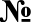 uhНаименование разделов и тем программыКоличество часовКоличество часовКоличество часовДата изученияВиды деятельностиВиды, формыконтроляЭлектронные (цифровые)образовательные ресурсыuhНаименование разделов и тем программывсегоконтрольные ра0отыпрактические ра0отыДата изученияВиды деятельностиВиды, формыконтроляЭлектронные (цифровые)образовательные ресурсыРаздел1. Человек и общество.1.1.Школьные тpaдиuии и праздники. Классный,школьиый коллектив, совместная деятельность.20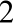 01.09.202206.09.2022Экскурсия по школе, знакомство с помещениями;Устный oпpoc;https://resh.edu.ru/subject/43/1/1.2.Одноклассники, взаимоотношения между ними; ценность дружбы, взаимной помощи.10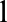 08.09.2022Обсуждение ситуаций по теме «Правила поведения в классе и в школе»;Практическая работа;https://resh.edu.ru/subject/43/1/1.3.Рабочее место школьника. Правила безопасной работы на учебном месте, режим труда и отдыха.20113.09.202215.09.2022Беседа по теме «Как содержать рабочее место в порядке»;Устный oпpoc; Практическая работа;https://resh.edu.ru/subject/43/1/1.4.Россия Москва — столица России. Народы России.30220.09.202222.09.2022Просмотр и обсуждение иллюстраций, видеофрагментов и других материалов (по выбору) на темы «Москв—а	столица России», «Экскурсия по Москве»;Самооценка с использованием«Оценочного листа»;BПP;https://resh.edu.ru/subject/43/1/1.5.Первоначальные сведения о родном крае. Название своего паселённого пункта (города, села), региона.20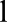 27.09.202229.09.2022Экскурсии, целевые прогулки, просмотр иллюстраций, видеофрагментов и других материалов (по вы бору) на тему«Москва — столица России»;Устный опрос;https://resh.edu.ru/subject/43/1/І .6.Культурные о0ъекты родного края. Труд людей. Ценность и красота рукотворного мира.20204.10.202206.10.2022Экскурсии, целевые прогулки, просмотр иллюстраций, видеофрагментов и других материалов о родном крае, труде людей;Самооценка с использованием«Оценочного листа»;https://resh.edu.ru/subject/43/1/1.7.Правила поведения в социуме.10111.10.2022Беседа по теме «Правила поведения в учреждениях культуры в театре, музее, библиотеке»;Тестирование;https://resh.edu.ru/subject/43/1/1.8.Моя семья в прошлом и настоящем. Имена и фамилии членов семьи, их профессии.20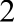 13.10.202218.10.2022Учебный диалог по теме «Что такое семья»;Самооценка с использованием«Оценочного листа»;https://resh.edu.ru/subject/43/1/1.9.Взаимоотношения и взаимопомощь в семье. Совместный труд и отдых.10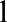 20.10.2022Рассказы детей по теме «Как наша семья проводит свободное время»;Устный опрос; Проект "Моя семья";https://resh.edu.ru/subject/43/1/1.10.Домашний адрес.10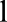 25.10.2022Работа с иллюстративным материалом: рассматривание фото, репродукций на тему «Семья»;Устный опрос;https://resh.edu.ru/subject/43/1/ИТОГОпо разделу17Раздел2. Человек и природа.2.1.Природа и предметы, созданные человеком. Природные материалы. Бережное отношение к пред метам, вещам, уход за ними.20227.10.202208.11.2022Учебный диалог по теме «Почему люди должны оберегать и охранять природу»;Практическая работа;https://resh.edu.ru/subject/43/1/2.2.Неживая и живая природа.21010.11.202215.11.2022Работа с иллюстративным материалом: «Живая и неживаяприрода»;Практическая работа; Самооценка с использованием«Оценочного листа»;https://resh.edu.ru/subject/43/1/2.3.Погода и термометр. Наблюдение за погодой своего края. Сезонные изменения в природе.30217.11.202224.11.2022Экскурсии по теме «Сезонные изменения в природе, наблюдение за погодой»;Практическая работа по теме «Измеряем температуру»;Практическая работа;https://resh.edu.ru/subject/43/1/2.4.Взаимосвязи между человеком и природой. Правила нравственного и fieзonacнoгo поведения в природе.31029.11.202206.12.2022Учебный диалог по теме «Почему люди должны оберегать и охранять природу»;Обсуждение ситуаций по теме «Правила поведения в природе»;Тестирование; Самооценка с использованием«Оценочного листа»;BПP;https://resh.edu.ru/subject/43/1/2.5.Растения ближайшего окружения (узнавание, называние, краткое описание).40405.12.202220.12.2022Экскурсия;Сравнение внешнего вида деревьев, кустарников, трав; Определение названия по внешнему виду дерева;Практическая работа;https://resh.edu.ru/subject/43/1/2.6.Лиственные и хвойные растения. Дикорастущие и культурные растения.31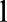 22.12.202229.12.2022Определение названия по внешнему виду дерева;Работа с иллюстративным материалом: деление растений на две группы — дикорастущие и культурные;Практическая работа; Тестирование;https://resh.edu.ru/subject/43/1/2.7.Части растения (называние, краткая характеристика значения для жизни растения): корень, сте0ель, лист, цветок, плод, семя.31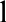 10.01.202317.01.2023Рассматривание и зарисовка разнообразия частей растения: разные листья, разные цветки и плоды, разные корни (по выбору);Практическая работа; Тестирование;https://resh.edu.ru/subject/43/1/2.8.Комнатные растения, правила содержания и ухода.30219.01.202326.01.2023Практическая работа по теме «Учимся ухаживать за растениями уголка природы»;Практическая работа; Самооценка с использованием«Оценочного листа»;https://resh.edu.ru/subject/43/1/2.9.Разные группы животных (звери, насекомые, птицы, рыбы и др.).51031.01.202321.02.2023Игра-соревнование по теме «Кто больше назовёт насекомых (птиц, зверей. . .)»;Наблюдения за поведением животных в естественных условиях: повадки птиц, движения зверей, условия обитаний насекомых (во время экскурсий, целевых прогулок, просмотра видеоматериалов);Логическая задача: найди ошибку в иллюстрациях— какое животное попало в эту группу неправильно;Устный опрос; Письменный контроль; Тестирование;https://resh.edu.ru/subject/43/1/2.10.Домашние и дикие животные (различия в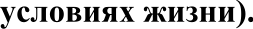 30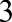 28.02.202307.03.2023Логическая задача: найди ошибку в иллюстрациях — какоеЖИВОТНОЕ ПОПАЛО В ЭТ ГQ ПП HPП aBИЛБHO;Самооценка с использованием«Оценочного листа»;https://resh.edu.ru/subject/43/1/2.11.Забота о домашних питомцах.10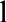 09.03.2023Рассказы детей по теме «Мой домашний питомец»;Самооценка с использованием«Оценочного листа»;https://resh.edu.ru/subject/43/1/Итого по разделуИтого по разделу32Раздел 3. Правила безопасной жизни.Раздел 3. Правила безопасной жизни.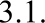 Нео0ходимость соблюдения режима дня, правил здорового питания и личной гигиены.30214.03.202321.03.2023Беседа по теме «Что такое режим дня»: обсуждение режима дня первоклассника;Самооценка с использованием«Оценочного листа»;https://resh.edu.ru/subject/43/1/3.2.Правила безопасности в быту: пользование бытовыми электро приборами, газовыми плитами.30223.03.202306.04.2023Практическое занятие в кабинете;Устный опрос; Практическая работа;https://resh.edu.ru/subject/43/1/3.3.Дорога от дома до школы. Правила fieзonacнoгo поведения пешехода (дорожные знаки, дорожная разметка, дорожные сигналы).30111.04.202318.04.2023Практическое занятие в кабинете;Тестирование;https://resh.edu.ru/subject/43/1/3.4.Безопасность в сети Интернет (электропный дневник и электронные ресурсы школы) в условиях контролируемого доступа в Интернет.20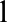 20.04.202325.04.2023Практическое занятие в кабинете;Самооценка с использованием«Оценочного листа»;https://resh.edu.ru/subject/43/1/Итого по разделуИтого по разделу11Резервное времяРезервное время6ОБЩЕЕ КОЛИЧЕСТВО ЧАСОВ ПО ПРОГРАММЕОБЩЕЕ КОЛИЧЕСТВО ЧАСОВ ПО ПРОГРАММЕ66536№п/пТема урокаКоличество часовКоличество часовКоличество часовДатаизученияВиды, формы контроля№п/пТема урокавCeгoконтрольныеработыпрактическиеработыДатаизученияВиды, формы контроля1.Экскурсия по школе. Человек и общество. Школьные традиции и праздники. Классный, школьный коллектив, совместная деятельность.10101.09.2022Устный опрос;2.Мы - школьники Человек и общество. Школьные традиции и праздники.Классный, школьный коллектив, совместная деятельность.10106.09.2022УстныйOПpoc;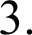 Школьные традиции Одноклассники, взаимоотноше- ния между ними; ценность дружбы, взаимной помощи.10108.09.2022УстныйoПpOc;4.Рабочее место школьника. Правила безопасной работы на учебном месте, режим труда и отдыха.Необходимость соблюдения режима дня, правил здорового питания и личной гигиены10113.09.2022Устный опрос;5.Что такое Родина Человек и общество.10115.09.2022Проект. Запуск проекта;6Москва — столица России.11020.09.2022Стартовая диагностика.;7.Народы России.10122.09.2022Практическая работа; Защита проекта.;8.Первоначальные сведения о родном крае. Название своего населённого пункта (города, села), региона.10127.09.2022Практическая работа;9Первоначальные сведения о родном крае. Название своего населённого пункта (города, села), региона.10129.09.2022Практическая работа;10.Культурные объекты родного края.10104.10.2022Практическая работа;11.Труд людей. Ценность и красота рукотворного мира.Природные объекты и предметы, созданные человеком10106.10.2022Практическая работа;12.Правила поведения в социуме10111.10.2022Практическая работа;13.Моя семья в прошлом и настоящем.10113.10.2022СТНЫЙ ОП]ЗОС;14.Имена и фамилии членов семьи, их профессии.10118.10.2022Устный опрос; Защита проекта;15.Взаимоотношения и взаимопомощь в семье. Совместный труд и отдых.Проект "Моя семья" (запуск проекта)10120.10.2022Практическая работа;16.Домашний адрес. Проект "Моя семья" (защита проекта)Человек и природа.10125.10.2022Практическая работа;17.Природа и предметы, созданныечеловеком. Природные материалы. Бережное отношение к предметам, вещам, уход за ними.10127.10.2022Устный опрос;18.Природа и предметы, созданныечеловеком. Природные материалы. Бережное отношение к предметам, вещам, уход за ними.10108.11.2022Практическая работа;19.Неживая и живая природа10110.11.2022Практическая работа;20.Признаки осени Человек и природа.10015.11.2022Практическая работа;21.Погода и термометр. Наблюдение за погодой своего края.11017.11.2022Тестирование;22.Наблюдение за погодой: температура воздуха, облачность, ветер, осадки.10122.11.2022Проект. Запуск проекта;23.Сезонные изменения в природе.Наблюдение за погодой: температура воздуха, облачность, ветер, осадки.10124.11.2022Практическая работа;24.Взаимосвязи между человеком и природой.10129.11.2022Практическая работа;25.Взаимосвязи между человеком и природой.10101.12.2022Устный опрос;26.Правила нравственного и безопасного поведения в природе10106.12.2022Практическая работа;27.Жизнь растений Человек и природа.10108.12.2022Практическая работа;28.Жизнь растений Человек и природа.10113.12.2022Практическая работа;29.Растения ближайшего окружения (узнавание, называние, краткое описание).10115.12.2022Практическая работа;30.Растения ближайшего окружения (узнавание, называние, краткое описание).10120.12.2022Практическая работа;31.Лиственные и хвойные растения.10122.12.2022Практическая работа;32.Лиственные и хвойные растения.10027.12.2022Практическая работа;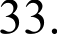 Лиственные и хвойные растения.10029.12.2022Тестирование; Защита проекта;34.Части растения (называние, краткая характеристика значения для жизни растения): корень, стебель, лист, цветок, плод, семя.10010.01.2023ycтныйопрос;35.Части растения (называние, краткая характеристика значения для жизни растения): корень, стебель, лист, цветок, плод, семя.10112.01.2023Проект. Запуск проекта;36.Части растения (называние, краткая характеристика значения для жизни растения): корень, стебель, лист, цветок, плод, семя.11017.01.2023Практическая работа;37.Комнатные растения, правила содержания и ухода10119.01.2023Практическая работа;38Комнатные растения, правила содержания и ухода10124.01.2023Устный опрос;39.Комнатные растения, правила содержания и ухода10126.01.2023Практическая работа;40.Жизнь животных Человек и природа.10131.01.2023Практическая работа;41.Звери Человек и природа.Разные группы животных (звери, насекомые, птицы, рыбы и10102.02.2023Практическая работа;42.Птицы Человек и природа.Разные группы животных (звери, насекомые, птицы, рыбы и10107.02.2023Практическая работа;43.Рыбы Человек и природа. Разные группы животных (звери,насекомые, птицы, рыбы и10109.02.2023Устный опрос;44.Насекомые Человек и природа.Разные группы животных (звери, насекомые, птицы, рыбы и10021.02.2023Тестирование; Защита проекта;45.Домашние и дикие животные (различия в условиях жизни).10128.02.2023Практическая работа;46.Домашние и дикие животные (различия в условиях жизни).10102.03.2023Устный опрос;47.Домашние и дикие животные (различия в условиях жизни).10107.03.2023Практическая работа;48.Забота о домашних питомцах.10109.03.2023Практическая работа;49.Твое тело Правила безопасной жизни. Необходимость соблюдения режима дня, правилЗДО]ЗОВОГО ПИTaHHЯ И ЛИЧНОЙгигиены10114.03.2023Практическая работа;50.Чем полезны овощи и фрукты Необходимость соблюдения режима дня, правил здорового питания и личной гигиены10116.03.2023Запускпроекта;51.Твоя одежда Правила безопасной жизни.Необходимость соблюдения режима дня, правил здорового питания и личной гигиены10121.03.2023Практическая работа;52.Правила поведения в быту: пользование бытовыми электроприборами, газовыми плитами.10123.03.2023Устный опрос;53.Правила поведения в автомобиле и поезде10111.04.2023Устный опрос;54.Правила поведения на корабле и в самолёте10113.04.2023Практическая работа;55.Правила поведения на улице Правила безопасной жизни. Дорога от дома до школы.Правила безопасного поведения пешехода (дорожные знаки, дорожная разметка, дорожные сигналы)10118.04.2023Практическая работа;56.Правила поведения на улице Правила безопасной жизни. Дорога от дома до школы.Правила безопасного поведения пешехода (дорожные знаки, дорожная разметка, дорожные сигналы)10120.04.2023Практическая работа;57.Правила поведения на улице Правила безопасной жизни. Дорога от дома до школы.Правила безопасного поведения пешехода (дорожные знаки, дорожная разметка, дорожные сигналы)11025.04.2023Практическая работа;58.Правила безопасного поведения в сети Интернет10027.04.2023ПисьменныйКОНТ]ЗОЛЬ;59.Правила безопасного поведения в сети Интернет10102.05.2023Практическая работа;60.Правила поведения в лесу Человек и природа.10104.05.2023Практическая работа;61.Наблюдаем за небом (звезды, созвездия, Луна, Солнце)10111.05.2023Практическая работа;62.Земля и Луна Человек и природа.10116.05.2023Практическая работа;63.Человек исследует космос Человек и природа.10118.05.2023Практическая работа;64.Человек исследует космос Человек и природа.10123.05.2023Практическая работа;65.Экология. Правила безопасного поведения в природе.10125.05.2023Практическая работа;66.Итоговое повторение. Викторина11030.05.2023Устный OПpoc; Викторина;ОБЩЕЕ КОЛИЧЕСТВО ЧАСОВ ПО ПРОГРАММЕОБЩЕЕ КОЛИЧЕСТВО ЧАСОВ ПО ПРОГРАММЕ66555